Halový turnajHof – 10.1.2015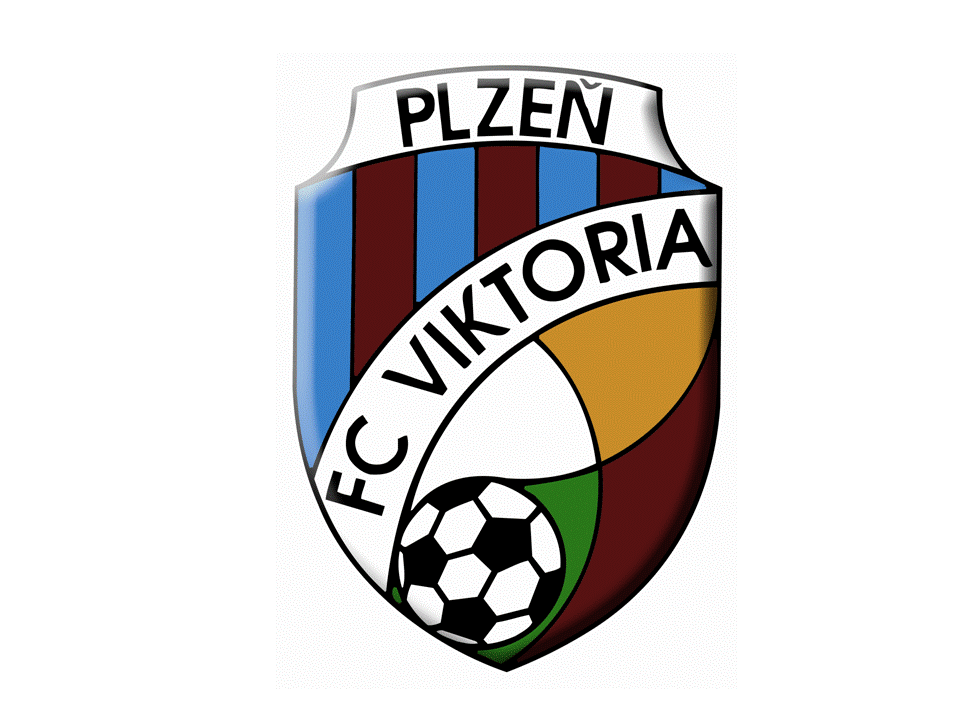 Základný skupinaSSV Jahn Regensburg – FC Viktoria Plzeň	3:6Góly  - Tomáš Kepl 3x, Pavel Šulc 2x, Robin Hranáč SC Paderborn – FC Viktoria Plzeň		3:2Góly  - Tomáš Kepl, Dominik MošnaSpVgg Bayern Hof – FC Viktoria Plzeň		2:1Góly  - Tomáš Kepl, Pavel ŠulcFC Erzgebirge Aue – FC Viktoria Plzeň		0:2Góly  - Tomáš Kepl, Pavel ŠulcOstatní výsledky základní skupinySSV Jahn Regensburg – FC Erzgebirge Aue	0:2SpVgg Bayern Hof – SC Paderborn		1:0FC Erzgebirge Aue – SpVgg Bayern Hof		1:2SpVgg Bayern Hof – SSV Jahn Regensburg	2:0SC Paderborn – FC Erzgebirge Aue		2:1SC Paderborn – SC Paderborn			0:3Pořadí ve skupiněFC Viktoria Plzeň		12:7	9	SC Paderborn			8:4	9SpVgg Bayern Hof A		6:3	9FC Erzgebirge Aue		6:8	3SSV Jahn Regensburg		5:15	0Pořadí v skupině BRB Leipzig			15:5	12	FC Rot-Weis Erfurt		14:7	9SpVGG Greuther Fürth		12:9	6FC Eintrach Bamberg		7:14	3SpVgg Bayern Hof B		1:14	0Malé semifináleFC Erzgebirge Aue – SpVGG Greuther Fürth		4:2SpVgg Bayern Hof A – FC Eintrach Bamberg		5:2SemifináleSC Paderborn – RB Leipzig				1:4FC Viktoria Plzeň – FC Rot-Weis Erfurt			2:7Góly – Tomáš Kepl, Robin HranáčUtkání o 9. místoSSV Jahn Regensburg – SpVgg Bayern Hof B		5:2	Utkání o 7. místoSpVGG Greuther Fürth – FC Eintrach Bamberg		0:5Utkání o 5. místoFC Erzgebirge Aue – SpVgg Bayern Hof A		1:1 PK 3:2Utkání o 3. místoSC Paderborn – FC Viktoria Plzeň			6:4FináleRB Leipzig – FC Rot-Weis Erfurt				1:4Celkové pořadíFC Rot-Weis ErfurtRB Leipzig SC PaderbornFC Viktoria Plzeň FC Erzgebirge AueSpVgg Bayern Hof AFC Eintrach BambergSpVGG Greuther Fürth SSV Jahn RegensburgSpVgg Bayern Hof BSestavaRichard Mařík, David Heller, Dominik Mošna, Marek Patrovský, Petr Zajíček, Tomáš Kepl, Adam Němec, Pavel Šulc, Robin Hranáč    TrenéřiLudvík Fremut, Ladislav Novotný„Na turnaj jsme odjeli s jedním obráncem, v sestavě převládali v drtivé většině ofenzivně ladění hráči. Zvládli jsme utkání v základní skupině a postoupili mezi nejlepší čtyři týmy turnaje. Semifinále a utkání o třetí místo nám však výsledkově nevyšla. Obě utkání jsme sehráli aktivně a v tempu, propadli jsme v defenzivních činnostech.“